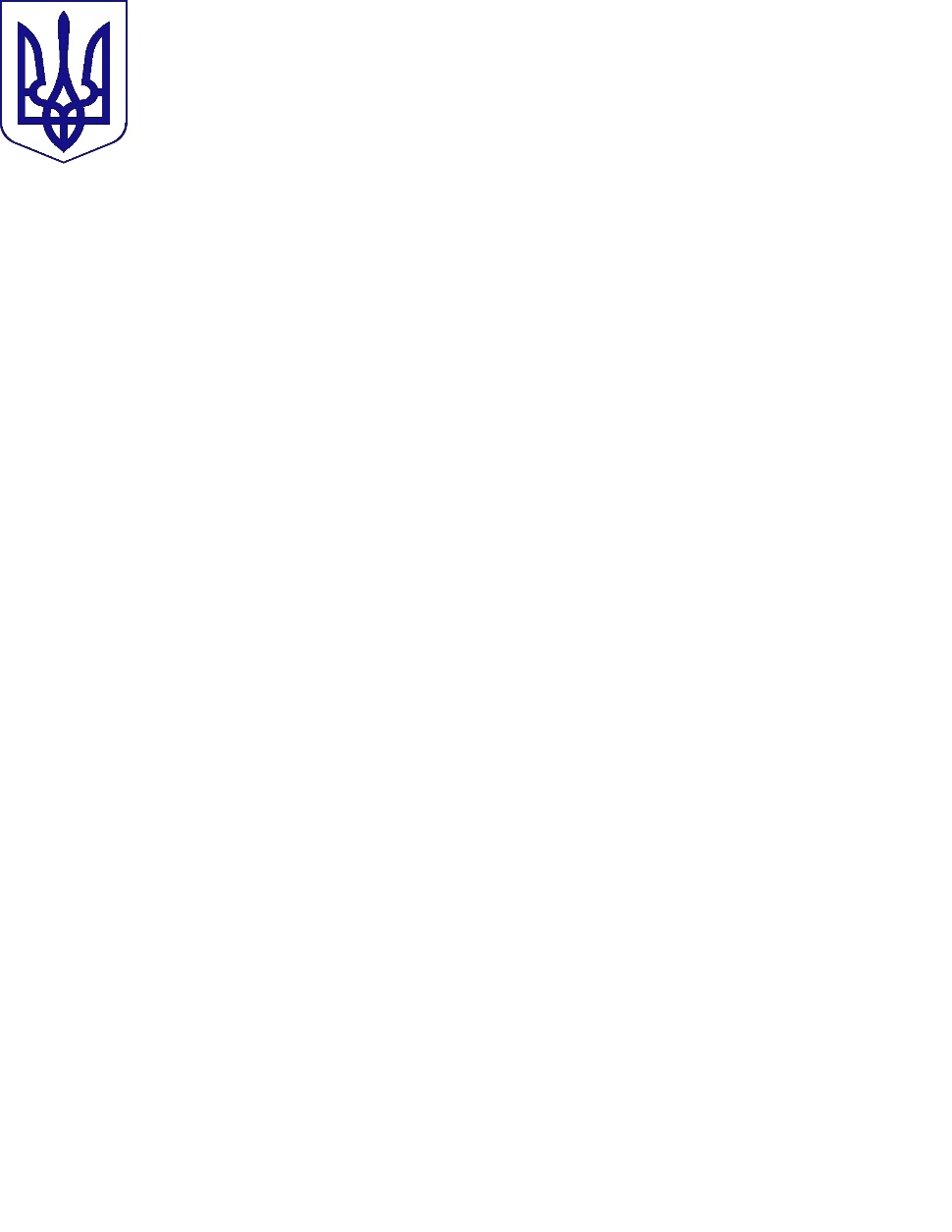 МІНІСТЕРСТВО ОСВІТИ І НАУКИ УКРАЇНИУКРАЇНСЬКИЙ ДЕРЖАВНИЙ ЦЕНТР ПОЗАШКІЛЬНОЇ ОСВІТИКловський узвіз 8, м. Київ, 01021; (044) 253-75-25; +38 (050) 566-89-50; +38 (097) 751-98-81; +38 (063) 673-19-61E-mail: udcpoua@gmail.com; estetudcpo@gmail.com; texnudcpo@gmail.com; http://udcpo.gov.ua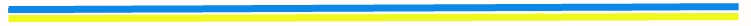 Від 17.03.2023 р. № 03-19Директорам обласних, Київського міського центру, палаців дитячо-юнацької творчості естетичного виховання, державних будинків художньої та технічної творчостіПро проведення III Всеукраїнського творчого фестивалю до Дня Європи «Єврофест - 2023» (заочний/онлайн формат)Відповідно до наказу Міністерства освіти і науки України від 28.11.2022 року № 1063 «Про затвердження Плану всеукраїнських і міжнародних організаційно-масових заходів з дітьми та учнівською молоддю на 2023 рік (за основними напрямами позашкільної освіти)» з обов’язковим виконанням вимог Постанови Кабінету Міністрів України від 9 грудня 2020 р. № 1236, з 17 по                             20 травня 2023 року у місті Кропивницькому Українським державним центром позашкільної освіти спільно з Комунальним позашкільним навчальним закладом «Кіровоградський обласний центр дитячої та юнацької творчості» буде проведено III Всеукраїнський творчий фестиваль до Дня Європи «Єврофест - 2023» (заочний/онлайн формат).До участі у заході запрошуються вихованці (учні) закладів позашкільної, загальної середньої, професійної (професійно-технічної), вищої освіти України віком від 9 до 21 року (включно).Додаткова інформація за тел: у місті Кропивницькому (095) 234-64-98 (контактні особи: - Долгополова Наталія Костянтинівна, (095) 585-96-18 - Кордонська Лариса Миколаївна), у місті Києві (044) 253-01-05 (контактна особа – Кононенко Ірина Володимирівна).Директор									     Геннадій ШКУРА Ірина Кононенко (044) 253 01 05                                                                       Додаток                                                                                                            до листа                                                                                                             від 17.03.23 № 03-19Умови проведенняIII Всеукраїнського творчого фестивалю до Дня Європи«Єврофест - 2023»(заочний/онлайн формат)на тему: «Крокуємо до ЄС»1. Мета та завдання Фестивалю1.1. ІІІ Всеукраїнський творчий фестиваль до Дня Європи «Єврофест - 2023»  (заочний/онлайн формат) (далі – Фестиваль) проводиться з метою знайомства   дітей та молоді України з історією та культурою країн Європи, історією  євроінтеграції України, популяризації європейських цінностей у дитячому та молодіжному середовищі засобами різних видів дитячої творчості. 1.2. Завдання фестивалю:реалізація творчого потенціалу дітей та молоді мовою мистецтва;популяризації через мистецтво ідей спільного сьогодення та майбутнього України у ЄС; встановлення контактів між творчими дитячими та юнацькими колективами України, що працюють у напрямку популяризації європейської культури, обмін досвідом роботи між ними та дітьми європейських країн;створення умов для розвитку творчих здібностей вихованців та підтримка дитячих художніх колективів, які працюють в умовах воєнного стану в Україні;стимулювання дитячих творчих колективів України до вивчення історії та змісту діяльності ЄС, європейської культури та включення до репертуару творів, що розкривають тему Фестивалю.залучення до участі у Фестивалі представників дитячих творчих колективів з європейських країн, дітей - вимушених переселенців, що мешкають на даний час у країнах Європи.1.3. Розкриття теми Фестивалю передбачає:відображення у творах учасників історії боротьби українського народу за    європейський вибір: події Євромайдану, Революції Гідності, зміни у Конституції України норми щодо стратегічного курсу України на набуття членства в Європейському Союзі, підписання Угоди про асоціацію, безвіз, отримання  Україною статусу кандидата у члени ЄС тощо;     відображення у творах учасників спільної боротьби  України та європейських держав в російсько-українській війні проти російської агресії в Україні, прагнення дітей до миру та свободи;відображення майбутнього України у співдружності європейських народів,   відбудова України при підтримці європейських держав.2. Організатори ФестивалюМіністерство освіти і науки України, Департамент освіти і науки Кіровоградської облдержадміністрації, Український державний центр позашкільної освіти, Міжнародна асоціація позашкільної освіти, Комунальний позашкільний навчальний заклад «Кіровоградський обласний центр дитячої та юнацької творчості, молодіжне  громадське об’єднання «Центр».3. Журі ФестивалюСклад журі формується із фахівців в напрямках творчої діяльності, заявлених у конкурсах фестивалю.4. Учасники ФестивалюДо участі у Фестивалі запрошуються вихованці (учні) закладів позашкільної, загальної середньої, професійної (професійно - технічної), вищої освіти України, представники євроклубів, інших дитячих та молодіжних громадських об’єднань, національних меншин, діаспор, представники країн Європейського Союзу, майстри образотворчого мистецтва, вихованці хореографічних колективів та представники інших видів сценічного мистецтва віком від 9 до 21 року, які у своїй творчій діяльності розкривають тему Фестивалю.5. Порядок проведення ФестивалюФестиваль проводиться на базі Комунального позашкільного навчального закладу «Кіровоградський обласний центр дитячої та юнацької творчості» з 17 по 20 травня 2023 року в режимі онлайн/заочному форматі. Відбірковий (заочний) етап прийому конкурсних робіт триватиме з 24 квітня до 1 травня 2023 року. 6. Конкурс «Нова формація»6.1.Конкурс відбувається у двох вікових категоріях: молодша: 10-13 років включно;старша: 14-17 років включно.6.2. Завдання для учасників молодшої вікової категорії передбачають:      6.2.1. ЄВРОТУР «Мандруємо країнами Європи» - командний конкурс пошуково-дослідницької та просвітницької діяльності, що проводиться серед представників євроклубів та інших дитячих організацій (об’єднань), діяльність яких провадиться в межах визначеної теми Фестивалю. Команда має складатися із 6 учасників та керівника. Під час реєстрації на конкурс команда жеребкуванням обирає країну Європи, яку представлятиме під час конкурсної програми Фестивалю за визначеними напрямками. Тривалість презентації – до 5 хвилин. З метою попередження непередбачуваних обставин, виступ із презентаційним матеріалом необхідно подати разом із заявкою додатково і у відео форматі. Учасники представляють країну за наступними характеристиками: освіта;екологія;транспорт;історичні постаті, що відомі в світі (історики, політики, громадські діячі, письменники, художники, митці тощо);спорт та відомі спортсмени;країна на «смак» (з якою стравою асоціюється країна).6.2.2.Порядок участі у конкурсі.Для участі в конкурсі команді необхідно до 1 травня 2023 року зареєструватися за посиланням https://forms.gle/b9VjysHe8UuVQcEf7, завантаживши своє творче дослідження в форму заявки та презентувати його в режимі онлайн у час та дату, зазначені у програмі Фестивалю. Запрошення на онлайн зустріч та програма Фестивалю будуть надіслані на електронну адресу керівника команди, зазначену під час реєстрації.У разі проведення конкурсної програми у заочній формі, представлені матеріали будуть оцінені журі як ті, що взяли участь у конкурсі.6.2.3. Критерії оцінювання:розкриття теми Фестивалю - 5 балів;змістовне наповнення - 5 балів;майстерність публічного виступу - 5 балів;оригінальність подачі матеріалу - 5 балів;продуктивність обговорення - 5 балів.6.2.4. ГРА-Kahoot «На одній хвилі» - онлайн вікторина, що буде проводитись під час Фестивалю для кожного учасника команди, зміст якої відповідає характеристикам, за якими команди презентують результати своїх досліджень. Команди-переможці визначаються за максимальною сумою балів всіх членів команди. 6.3. Завдання для учасників старшої вікової категорії: 6.3.1. СТРІМ-E-FEST «Перспективи вступу України до ЄС» - командний конкурс пошуково-дослідницького та просвітницького  напряму, що проводиться серед представників євроклубів та інших дитячих організацій (об’єднань), діяльність яких провадиться в межах визначеної теми Фестивалю. Команда має складатися з 6 учасників та керівника. Під час реєстрації на конкурс команда жеребкуванням обирає країну Європи, яку представлятиме під час конкурсної програми Фестивалю за визначеними напрямками. Тривалість презентації – до 3 хвилин. З метою попередження непередбачуваних обставин, виступ із презентаційним матеріалом необхідно подати разом із заявкою додатково і у відео форматі.Учасники представляють країну за наступними характеристиками: скільки часу тривав процес входження обраної країни до ЄС;вимоги, які потрібно було виконати;як вплинули на країну в цілому виконання вимог до вступу країни в ЄС; позиція обраної країни щодо членства України в ЄС.6.3.2.Порядок участі у конкурсі:Для участі в конкурсі команді необхідно до 1 травня 2023 року зареєструватися за посиланням https://forms.gle/8hKXaMMwDBVyM76H9,  завантаживши своє творче дослідження в форму заявки та презентувати його в режимі онлайн у час та дату, зазначені у програмі Фестивалю. Запрошення на онлайн зустріч та програма Фестивалю будуть надіслані на електронну пошту керівника команди, зазначену під час реєстрації.У разі проведення конкурсної програми у заочній формі, представлені матеріали будуть оцінені журі як ті, що взяли участь у конкурсі.6.3.3. Критерії оцінювання:розкриття теми Фестивалю - 5 балів;змістовне наповнення - 5 балів;майстерність публічного виступу - 5 балів;оригінальність подачі матеріалу - 5 балів;продуктивність обговорення - 5 балів.6.3.4. Додатковий блок, за участь в якому команда має можливість отримати бонусні бали - міжнародне  партнерство «Успішні разом». Завдання передбачає  пошук  командою будь – якої освітньої установи, класу, дитячої громадської організації (об’єднання) в обраній країні та налагодження дружніх зв’язків на основі міжкультурного діалогу з перспективою реалізації спільних проєктів та ініціатив. Бонусні бали зможуть отримати команди, які продемонструють факт  налагодження зв’язків та результати співпраці на будь-якому етапі.6.4. Дискусійна платформа  «Процес входження країн до складу ЄС» - конкурс індивідуальної активності учасників команди, передбачає ведення обговорень за тематичними блоками:	отримання Україною статусу кандидата у члени ЄС: історія, перспективи;	рекомендації  для вступу в ЄС, які має виконати Україна;	країни – кандидати у члени ЄС: причини довготривалих термінів перебування у статусі кандидатів.6.4.1. Критерії оцінювання:розкриття теми Фестивалю - 5 балів;володіння інформацією про факти та події - 5 балів;майстерність публічного виступу - 5 балів;вміння будувати причино-наслідкові зв’язки - 5 балів;продуктивність обговорення - 5 балів.6.5. Інтерактивна карта «Партнерство – запорука успіху». Кожна команда готує факти про країну, яку презентує, відповідно до характеристик: міжнародні зв’язки з Україною;підтримка України в часи повномасштабної війни. Матеріали слід оформити в інфографіку. Кожна команда готує  інфографіку за матеріалами дослідження країни Європи, яку презентує. У визначений програмою Фестивалю день та час потрібно буде нанести інфографіки на єдину Інтерактивну карту, надану організаторами Фестивалю.6.6. Кожна команда - учасниця Фестивалю обох вікових категорій має до 17 травня 2023 року створити презентаційний постер команди та розмістити його на тематичній Події «Єврофест 2023» Facebook сторінки Комунального закладу позашкільної освіти «Кіровоградський обласний центр дитячої та юнацької творчості». Посилання на Подію учасники отримують після реєстрації.6.6.1.Вимоги до оформлення постера:інформативність, змістовність, креативність оформлення; наявність інтерактивних елементів, що презентують громадську активність команди.6.7. Контактні особи: Кордонська Лариса Миколаївна, заступник директора (095) 585 96 18, Олексієнко Катерина Вікторівна, методист (050) 589 02 66.7. Конкурс інтернет - мемів «Через терни - до ЄС»7.1. На конкурс приймаються фотоколажі з гумористичним текстом формату А3 (3 роботи від учасника або команди). 7.2. Конкурс відбувається у вікових категоріях:середня - 13-17 років; старша - 18-21 років (включно).7.3. Для участі в конкурсній програмі учасникам необхідно до 1 травня 2023 року заповнити анкету за посиланням https://forms.gle/pP6CRyawRMkRR8t67 та прикріпити графічний файл (мінімальної роздільної здатності 1280x720). Кожна робота має бути завантажена окремо.Ім'я файлу, що містить зображення, повинно відповідати назві роботи, прізвищу та імені виконавця, назві області (наприклад, робота Козаченко Миколи «Україна понад усе!» Кіровоградська область – «Україна понад усе!»_Козаченко Микола_ Кіровоградська).7.4. Критерії оцінювання:повнота розкриття теми – 30 балів;манера передачі – 20 балів;композиційне та кольорове рішення – 30 балів;оригінальність – 30 балів.7.5. Контактні особи: Гладченко Тетяна Олексіївна, завідувачка відділом народних мистецтв (095) 139-02-79, Волобуєва Діана Олександрівна, методист (095) 646-34-41.8. Конкурс постерів «Україна – європейська держава. Перспективи  України в ЄС»8.1. На конкурс приймається одна робота від учасника чи команди формату А3 із застосуванням довільної техніки виконання. 8.2. Конкурсна програма відбувається у вікових категоріях:молодша - 9-12 років; середня - 13-17 років; старша - 18-21 років (включно).8.3. Для участі в конкурсній програмі учасникам необхідно до 1 травня 2023 року заповнити анкету за посиланням https://forms.gle/z5DihRoieCmtSkgW6 та прикріпити графічний файл (мінімальної роздільної здатності 1280x720).Ім'я файлу, що містить зображення, повинно відповідати назві роботи, прізвищу та імені виконавця, назві області (наприклад, робота Тарасенко Катерини «Україна європейська» Кіровоградська область – «Україна європейська» _ Тарасенко Катерина _ Кіровоградська). 8.4. Критерії оцінювання: повнота розкриття теми – 30 балів;емоційний відгук (робота запам’яталася, викликала позитивне емоційне спрямування) - 20 балів;композиційне та кольорове рішення – 30 балів;оригінальність ідеї – 30 балів.        8.5. Контактні особи: Гладченко Тетяна Олексіївна, завідувачка відділом народних мистецтв (095) 139-02-79, Волобуєва Діана Олександрівна, методист (095) 646-34-41.9. Конкурс світлин « Європейці пліч- о -пліч з українцями»9.1. На конкурс приймаються авторські світлини дітей тимчасово переселених у європейські країни, які продовжують дистанційно займатися у дитячих творчих об’єднаннях України. Світлини повинні відображати гостинність мешканців європейських країн, заходи підтримки прагнення України до миру.Світлини можуть бути виконані у довільному жанрі формату А4 і розкривати тему конкурсу (одна робота від учасника або команди).9.2. Конкурсна програма відбувається у вікових категоріях:молодша - 9-12 років; середня - 13-17 років; старша - 18-21 років (включно).9.3. Для участі в конкурсній програмі учасникам необхідно до 1 травня 2023 року заповнити анкету за посиланням https://forms.gle/XF5jjNNBnNLMdgrb7 та прикріпити гіпертекстове посилання на архівний файл (формат JPG, якість HD 1280x720). Ім’я файлу, що містить зображення, повинно відповідати назві роботи, прізвищу та імені виконавця, назві області (наприклад робота Мироненка Сергія «Українці поруч з європейцями» Кіровоградська обл.–«Українці поруч з європейцями _Мироненко Сергій_ Кіровоградська.jpg»).9.4. Критерії оцінювання: відповідність темі конкурсу – 30 балів;емоційний відгук – 20 балів;повнота розкриття змістового задуму – 30 балів;оригінальність світлини, її унікальність – 30 балів;художнє та композиційне рішення – 30 балів.9.5. Контактні особи: Гладченко Тетяна Олексіївна, завідувачка відділом народних мистецтв (095) 139-02-79, Волобуєва Діана Олександрівна, методист (095) 646-34-41.10. Конкурс коміксів «Україна в статусі кандидата у члени Європейського Союзу»10.1. На конкурс приймається одна індивідуальна робота від учасника чи у співавторстві 2-х осіб формату А4 або А3 із застосуванням довільної техніки виконання, які раніше не публікувалися, в тому числі і в мережі інтернет. 10.2. Конкурсна програма відбувається у вікових категоріях:середня - 13-17 років; старша - 18-21 років (включно).10.3. Для участі в конкурсній програмі учасникам необхідно до 1 травня 2023 року заповнити анкету за посиланням https://forms.gle/zbjSnJMCGNyb3pdF8 та прикріпити фото роботи, або графічний файл  (формат – jpg, png, svg (або будь-яке інтернет-сумісне розширення), розмір зображення не менше ніж 1024 на 768 пікселів (HD – якість або вище). Робота подається українською мовою (можливі роботи без слів). Розмір коміксу - від кількох стріпів до 5 сторінок (сторінки мають бути пронумеровані формату А4 або А3), мінімальної роздільної якості 300 dpi. Вибір кольору та орієнтація сторінки - на розсуд автора. Ім'я файлу, що містить зображення, повинно відповідати назві роботи, прізвищу та імені виконавця, назві області (наприклад робота Мироненка Сергія «Крокуємо до ЄС» Кіровоградська обл.–«Крокуємо до ЄС_Мироненко Сергій_ Кіровоградська. jpg»).10.4. Критерії оцінювання коміксів: оригінальність відтворення у коміксах історій, в яких відображені рекомендації для вступу у ЄС, які Україна  має виконати до листопада 2023 року, а також заходи по їх виконанню  - 30 балів;лаконічність представлення сюжету – 20 балів;виразність і майстерність малюнків – 30 балів;стислість і точність коментарів та реплік – 30 балів;логічність та послідовність епізодів – 30 балів; естетичний вигляд – 20 балів.10.5. Кращі роботи братимуть участь у віртуальній виставці, що відбудеться в рамках програми Фестивалю, з 17 по 20 травня 2022 року.10.6. Контактні особи: Гладченко Тетяна Олексіївна, завідувачка відділом народних мистецтв (095) 139-02-79, Волобуєва Діана Олександрівна, методист (095) 646-34-41.11. Конкурс «EUROPERFOMANCE»11.1 До участі у конкурсній програмі запрошуються виконавці, колективи, вихованці, здобувачі освіти закладів позашкільної, загальної середньої, професійної (професійно-технічної), вищої освіти, представники дитячих та молодіжних громадських об’єднань України, країн Європейського Союзу, які своєю творчістю демонструють багатогранність та розмаїття жанру перформативного мистецтва, а також  в своїх творчих роботах розкривають тему Фестивалю.11.2. Терміни та вимоги до подання заявки:Для участі в конкурсній програмі  учасникам необхідно до 1 травня  2023 року заповнити заявку з  реєстраційною  анкетою  за посиланням    https://forms.gle/2omv7NuoYX8Zzoce6   із доданими відкритими та доступними до завершення фестивалю відео файлами презентації та конкурсної роботи на YouTube (відкритий режим доступу) або на Google dіsk (доступ за посиланням «всі, хто має посилання»), відео має бути а в якості не менше ніж HD (720p або 1280x720). Заявки, які оформлені неправильно,  мають закриті посилання на відео файли, повертаються учаснику з відповідним зауваженням та не беруть участі у відбірковому турі.  Після усунення недоліків відправник може повторно подати заявку до 1 травня. 	Тривалість конкурсного відеоматеріалу для моно перформансу до 10 хвилин, для колективного перфомансу до 15 хвилин. 1 колектив чи учасник  може представити на конкурс максимально 2 номери. Кожна конкурсна робота подається в окремій заявці.11.3. Конкурсна програма відбувається у вікових категоріях: молодша – 9 – 12 років;         середня – 13 – 16 років;         старша – 17–21 рік;         змішана. Кількісний склад учасників:моно перформанс;колективний перформанс (необмежена кількість учасників)11.4. Програма «EUROPERFORMANCE» передбачає:11.4.1.  Відео презентацію «Візитівка» учасника конкурсу (до 2-х  хвилин українською мовою) зі змістовною та лаконічною інформацією про особливість, (відмінність) чи місію соліста чи колективу, презентацію результатів діяльності, коротку інформацію про ідею та мету перформансу, який бере участь у конкурсній програмі фестивалю. Привітання керівника або автора(-ів) ідеї  вітається.           11.4.2. Конкурсну програму «Перформативне дійство» (дія, видовище, інтерактивні динамічні форми, мистецький спосіб, поєднання жанрів – авторський мистецький експеримент, який кардинально відрізняється від класичного твору мистецтва, з можливими акцентами на різні підстави цієї відмінності (тимчасова тривалість, провокативність, соціальність, ігровий аспект тощо), за допомогою якого автор транслює зміст ідеї, переживання, актуальні питання, які дотичні інтересам українського суспільства та поширюють ідеї  прагнення  вступу України до ЄС. 11.5. Оцінювання відбувається за десятибальною шкалою. Підсумковий результат складається із загальної кількості балів:         ідея; режисура перформансу; рішення постановки перформативного дійства; техніка виконання та лексика; розкриття  теми  фестивалю;         відповідність постановки віку вихованців; естетика та гармонія мистецької роботи;         якість музичного, відео матеріалу, якість фіксації та оформлення       перформативного проекту, доцільність використання окремих технічних елементів та засобів у  постановці перформансу; загальне враження.                    11.6. За підсумками конкурної програми переможці отримують дипломи ГРАН ПРІ, І, ІІ, ІІІ ступеню. Оргкомітет залишає за собою право на спеціальні відзнаки.Презентаційні матеріали учасників будуть включені до трансляцій фестивальних подій.  Роботи та фрагменти перфомансів учасників будуть включені до OVERVIEW PERFORMANCE EUROFEST 2023.11.7. Контактні особи: Сивоконь Лариса Леонідівна, завідувачка відділом (066) 414-16-23, Тодосієва Юлія Олександрівна, методист (050) 188-82-65 (Viber, Telegram).12. НагородженняПереможці Фестивалю нагороджуються дипломами Українського державного центру позашкільної освіти відповідних ступенів, рішення журі є остаточним і оскарженню не підлягає.13. Фінансування фестивалюУчасть у Фестивалі безкоштовна.*Учасники Фестивалю несуть особисту відповідальність за всі можливі порушення прав третіх осіб при створенні конкурсних робіт.Матеріали, що містять образи на національному та релігійному ґрунті до конкурсу не допускаються. Оргкомітет залишає за собою право використовувати надіслані відеозаписи виступів (або їх фрагментів) та фото у фестивальних заходах.